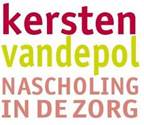 Omgaan met verlies en verdriet in de kraamperiode - Scholing voor kraamverzorgendenVerkenning van het thema verlies
De gemiddelde waardering van deze scholing is een 8.7
Uit een evaluatie: wat heb je als meest belangrijk gevonden?Leerzaam, ik vond het belangrijk om er zo attent op gemaakt te worden dat een luisterend oor zo belangrijk is. De film vond ik ook heel waardevolHoe belangrijk luisteren is.De handvatten die ik gekregen heb om met rouwende families om te gaan.De taken van de kraamverzorgende in de week na de geboorte .Ervaringen delen 11
Veel om over na te denken waar ik eerst niet bij stil stondLuisteren naar elkaar, de herkansing. De openheid die er was.
Iedereen heeft te maken gehad met rouw en verlies. Waardevol de openheid zodat er begrip en medeleven met je collega’s kan zijn.Dat je er voor iemand bent door alleen te luisteren. Praten erg belangrijk is, op zijn tijd. Dat er veel soorten verlies zijn3 uurDoel: 	Deelnemers kunnen een aantal voorbeelden benoemen van verlies en verdriet in de kraamperiodeDeelnemers vertellen en reflecteren op eigen ervaringen met verlies en verdriet 
Deelnemers weten welke signalen kunnen duiden op stagnatie van rouwverwerking
Deelnemers hebben inzicht in rouw taken
Deelnemers kunnen benoemen welke sociaal emotionele ondersteuning passend is.VoorwerkZoek eens op internet wat je kunt vinden over het thema rouwverwerking en neem de informatie van de meest informatieve sites meeProgramma 10 min	Welkom, toelichting op programma en inhoudVerlies en verdriet gaat verder dan alleen het overlijden van een baby, een toelichting.20 min	Verlies, inventarisatie: in welke situaties kunnen kraamverzorgenden verlies tegenkomen bij de uitoefening van hun werk.50 min	Eigen ervaringen, deelnemers vertellen een eigen ervaring waarin zij te maken hebben gekregen met verlies en rouw, zij geven daarbij aan wat zij als steunend ervaren hebben in hun omgeving. Deze  opmerkingen worden genoteerd. De voorbeelden die kraamverzorgenden inbrengen kunnen  persoonlijk  of professioneel van aard zijn.10 min	Waar kan ik informatie vinden.Uitwisseling van informatie gevonden op internet	
Protocollen KCKZ en de site Kenniscentrum baby sterfte - stille levens30 min	DVD  LaylaBeelden van een baby die overlijdt na een keizersnede. Een impressie hoe een moeder met haar partner afscheid neemt van baby Layla Korte pauze10 min	Bespreken van rouw taken en theorie over rouw verwerking
Taak 1 - Het aanvaarden van de realiteit van het verlies
Taak 2 - Het doorleven van de pijn en het verdriet
Taak 3 - Het aanpassen aan een nieuw leven waarin de overledene niet meer aanwezig is
Taak 4 - De overledene emotioneel een plaats geven en het oppakken van de draad van het leven.
Een gouden regel in het rouwproces is proberen ruimte te geven aan gevoelens zolang en zoals zij zich voordoen.	Koppeling maken naar de eigen verlieservaringen.40 min	Sociaal- emotionele ondersteuning Aan de hand van beeldfragmenten die door Kerstenvandepol zijn ontwikkeld ingaan op de sociaal emotionele ondersteuning in het kraamgezinGezamenlijk formuleren wat is passende sociaal emotionele ondersteuning en wat jouw rol en taak is in een gezin waar sprake is van verlies en verdriet. 10 min	Afsluiting en evaluatie: deelnemers noteren voor zichzelf welke leerinzichten zij meenemen